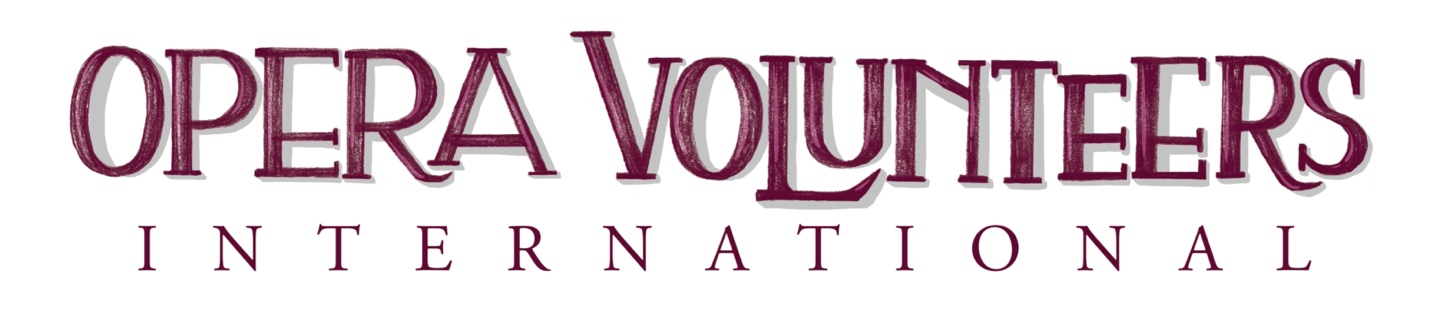 PROJECTS OF SPECIAL MERIT 2023 APPLICATION FORMOVI annually recognizes outstanding new and long-standing projects from member support groups throughout North America.  Projects in which volunteers have been intimately involved in the conception and implementation, and which are designed to educate, build audience, support the many facets of a company’s work and attract and train volunteers need to be applauded and shared.Project Title: _______________________________________________________Name of OVI Group Member: ________________________________________Primary ContactName: _______________________________________________________Address: ______________________________________________________Telephone: _________________ Email: ____________________________ Project Chairman Name: _______________________________________________________Address: ______________________________________________________Telephone: ___________________ Email: __________________________This project was done in support of which opera company, educational institution or community organization _________________________________________Application forms are due February 1, 2023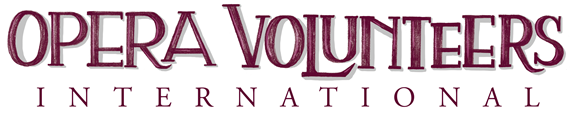 PROJECT DESCRIPTIONWas this project a one-time event, or is there a plan to continue? _______Goals of the Project:Describe the Project:  Include the number of volunteers involved, time it took to plan and execute, role of the opera company and any additional professional assistance.  Please use additional pages if needed.Funding Information Include all costs, underwriting, profit, etc.How did you publicize and promote this project?Application forms are due February 1, 2023PLANNING AND ORGANIZATIONRESULTS How well did the project meet your goals? What changes or suggestions would you make to improve the project? PRIMARY CONTACT SIGNATURE: ___________________________________________________________________________ Email address: _________________________________Telephone: ___________________ Date _____________________________________________________ OVI would like to help you spread the word about your project.  
To whom should we send a brief press release?OVI Group Member’s Publicity Chair _________________________________________Email address _________________________________________________________________Mail or email the completed application to:Sarajane King7000 Knoll Rd.Cincinnati, OH 45237513-807-5004kingrmax@earthlink.netApplication forms are due February 1, 2023